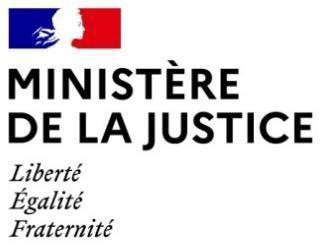 Service des ressources humainesSous-direction des parcours professionnelsBureau du recrutement et de la formation professionnelleSECRÉTARIAT GÉNÉRAL POUR L’ADMINISTRATION DU MINISTÈRE DE LA JUSTICEDOSSIER D’INSCRIPTION AU RECRUTEMENT SANS CONCOURSPOUR LE GRADE D’ADJOINT ADMINISTRATIF DE LA JUSTICE SESSION 2023Une fois complété, ce dossier doit être daté, signé et transmis par courriel à partir du 27 mars 2023 au plus tard le 27 avril 2023, au format PDF en une seule pièce, à l’adresse suivante :justice-rsc.sg@justice.gouv.frRetourner l’intégralité de ce dossier, à partir de la page 1 et augmentée des pièces complémentaires.Ne pas omettre de dater et signer la déclaration sur l'honneur après avoir écrit la mention "lu et approuvé".NE DETACHER AUCUN DES DOCUMENTS DU DOSSIER D’INSCRIPTIONLes renseignements demandés ci-après présentent un caractère obligatoire pour le traitement de l’inscription. Il est précisé que les articles 34 et suivants de la loi n°78-17 du 6 janvier 1978 modifiée relative à l’informatique, aux fichiers et aux libertés (publiée au Journal Officiel du 7 janvier 1978), reconnaissent à toute personne qui figure dans un fichier le droit d’obtenir communication et rectification des informations qui la concernent.Le recrutement Le recrutement sans concours d’adjoint administratif de la justice est sans condition de diplôme.Les étapes du recrutement InstructionAvant de remplir l’imprimé d’inscription, lire attentivement la notice d’information du recrutement souhaité. Écrire très lisiblement, en lettres MAJUSCULES. Lorsqu'il existe des cases : cocher la ou les cases correspondantes, le cas échéant, mettre un chiffre par case. A - ÉTAT-CIVIL Cocher la case correspondant à la situation personnelle, puis inscrire les nom(s), prénom(s), date et lieu de naissance. B - NATIONALITE Etre de nationalité française ou ressortissant d’un Etat membre de la communauté européenne ou d’un autre état partie d’accord sur l’espace économique européen. C - ADRESSE POSTALE ET ADRESSE INTERNET Indiquer l'adresse postale. Les convocations seront obligatoirement transmises par mail (bien vérifier le dossier SPAM ou indésirables). En cas de modification de l’adresse e-mail, vous devez prévenir immédiatement le service du recrutement concerné. D - DIPLÔMES Indiquer précisément le ou les diplômes obtenus E - SITUATION AU REGARD DU SERVICE NATIONAL Cocher la case correspondant à la situation personnelle. F - AMÉNAGEMENTS PARTICULIERS (POUR LES PERSONNES HANDICAPÉES) Si vous faites partie des personnes bénéficiaires de l’obligation d’emploi instituée par l’article L.323-2 du code du travail et mentionnées aux 1°, 2°, 3°, 4°, 9°, 10° et 11° de l’article L.323-3 du code du travail (cf. notice du concours) indiquez, en cochant la case correspondante, si vous souhaitez des aménagements particuliers.  G - PIECES COMPLEMENTAIRES A FOURNIR ■    Un curriculum vitae indiquant le niveau d’études, les formations suivies, les emplois occupés et les compétences détenues ;■     Une lettre de candidature exposant les motivations du candidat ;■     Dater et signer la déclaration sur l'honneur après avoir écrit la mention "lu et approuvé".■     Joindre la copie Recto / Verso de votre pièce d’identité■    Joindre la copie du message électronique de confirmation de la préinscription électronique ou le formulaire papier délivré par l’administration■      Les justificatifs exigibles au regard du service national. Pour les jeunes hommes nés après le 31/12/78 ;Pour les jeunes filles nées après le 31/12/82.> vous avez entre 18 et 25 ans : joindre le certificat de participation à la Journée Défense Citoyenneté (ex- JAPD) ou attestation provisoire ou attestation individuelle d'exemption       > vous avez plus de 25 ans: aucun justificatif exigible.CONTACT à partir du 27 mars 2023  :   justice-rsc.sg@justice.gouv.frFORMULAIRE D’INSCRIPTION RECRUTEMENT SANS CONCOURS D’ADJOINT ADMINISTRATIF DE LA JUSTICE - SESSION 2021 – Vous pouvez dactylographier A-  ETAT CIVIL : Monsieur  Madame  Nom                                                                                                                photo récente               Nom de Jeune Fille                                                                                                                                        Prénoms                                                                                                                                        Date de naissance : |   |   |   |   |   |   | Commune :                                                    Département ou pays étranger : Le numéro de dossier d’inscription : B- Nationalité Française : oui  non  en cours     Autre nationalité : Si « en cours », préciser la nationalité demandée : Profession : Situation familiale :Célibataire  Marié(e)  Divorcé(e)  Veuf(ve)  Autre (précisez)  Nombre d'enfants |   |   |C - ADRESSE :N° :            Rue :                                                                                                                                      Code postal : |   |   |   |   |   |   | Localité :                                                                                            TEL : _______________________________Email (obligatoire pour l’envoi des convocations) : _______________________________En cas de modification de vos adresses postales ou internet, prévenir immédiatement le service du recrutement concerné à l’adresse mail suivante : justice-rsc.sg@justice.gouv.frD- DIPLOMES : Mentionnez votre diplôme le plus élevéObtenu : En cours : Mentionnez votre diplôme le plus élevé :  __________________________________________________________Vous pouvez également indiquer toute information complémentaire qui vous paraîtrait utile concernant les études et formations que vous avez suivies :______________________________________________________________________________________________________________________________________________________________________________E - SITUATION AU REGARD DU SERVICE NATIONAL : Situation au regard du service national : …………………………………………………… Recensement effectué :    oui           non Appel à la préparation de défense effectuée :    oui      non Durée des services : du ……………………………………. au ……………………………..Joindre le justificatif prouvant votre situation concernant la Journée Défense et Citoyenneté (JDC) :De 18 à 24 ans : joindre un document prouvant votre situation concernant la JDC. Il peut s'agir de votre certificat individuel de participation à la JDC ou de votre attestation individuelle d'exemption à la JDC, ou d'une attestation provisoire (en cas d'attente de la convocation à la JDC), ou d'une attestation de situation administrative (en cas de perte ou de vol).À partir de 25 ans : vous n'avez pas à fournir de justificatifF – TRAVAILLEUR EN SITUATION DE HANDICAP Êtes-vous reconnu travailleur handicapé ?  OUI ❒  NON ❒ Avez-vous besoin d’un aménagement spécifique pour l’entretien oral ? ❒Tiers temps supplémentaire ❒ Accès aux escaliers❒ Autre, précisez………………………………………………………………………………………………………………………… ❒ Aucun aménagement d'épreuve G - REDIGER ICI VOTRE CV, indiquant la nature et la durée des formations suivies ainsi que les emplois éventuellement occupés Maximum 2 pages dactylographiéesG- REDIGER ICI votre lettre de candidature exposant vos motivationsmaximum 1 page dactylographiéeG- DÉCLARATION SUR L'HONNEURJe, soussigné(e)……………………………………………………………………………….certifie sur l'honneur que les renseignements figurant sur le présent imprimé sont exacts  et déclare avoir été averti que toute fausse déclaration de ma part entraînerait l’annulation de mon succès éventuel à ce recrutement sans concours. Je reconnais, en outre, être informé qu’en application de l’article 5 de la loi n° 83.634 du 13 juillet 1983, portant droits et obligations des fonctionnaires, « nul ne peut avoir la qualité de fonctionnaire : - S’il ne possède pas la nationalité française - S’il ne jouit pas de ses droits civiques - Le cas échéant, si les mentions portées au bulletin n° 2 de son casier judiciaire sont incompatibles avec l’exercice des fonctions - S’il ne se trouve pas en position régulière au regard du code du service national, - S’il ne remplit pas les conditions d’aptitude physique exigées pour l’exercice de la fonction Je m’engage, en cas de succès, à fournir l’ensemble des pièces nécessaires à la constitution de mon dossier de candidature. Le défaut de transmission sera considéré comme une renonciation à une nomination.Date et signature précédée de la mention manuscrite "lu et approuvé"A ………………………………………., le…………………………………… Joindre en dernier la copie R/V de votre pièce d’identité lisiblela copie du message électronique de confirmation de la préinscription électronique ou le formulaire papier délivré par l’administrationle justificatif de la participation à la Journée Défense Citoyenneté, le cas échéantAttestation MDPH et un certificat médical de moins de trois mois indiquant les aménagements nécessaires pour l’épreuve oralePhase d’admissibilité La commission de présélection se réunit, évalue les dossiers et fait connaître la liste des candidats admissibles.Phase d’admissionUn entretien avec le jury vérifiera la correspondance entre le profil des candidats et les postes proposés